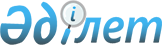 О снятии ограничительных мероприятии и признании утратившим силу решение акима сельского округа Акжар Сарыагашского района Туркестанской области от 6 мая 2021 года № 16 "Об установлении ограничительных мероприятий"Решение акима сельского округа Акжар Сарыагашского района Туркестанской области от 6 августа 2021 года № 90. Зарегистрировано в Министерстве юстиции Республики Казахстан 13 августа 2021 года № 23982
      В соответствии с подпунктом 8) статьи 10-1 Закона Республики Казахстан "О ветеринарии", пунктом 1 статьи 27 Закона Республики Казахстан "О правовых актах", на основании представления главного государственного ветеринарно-санитарного инспектора Сарыагашской районной территориальной инспекции Комитета ветеринарного контроля и надзора Министерства сельского хозяйства Республики Казахстан от 7 июля 2021 года № 08-02-07/255, РЕШИЛ:
      1. Снять ограничительные мероприятия установленные на улице Г.Муратбаева села Акжар сельского округа Акжар Сарыагашского района Туркестанской области, в связи с проведением комплекса ветеринарных мероприятий по ликвидации очагов заболевания бешенство собаки.
      2. Признать утратившим силу решение акима сельского округа Акжар Сарыагашского района Туркестанской области от 6 мая 2021 года № 16 "Об установлении ограничительных мероприятий" (зарегистрировано в реестре государственной регистрации нормативных правовых актов за № 6192).
      3. Контроль за исполнением настоящего решения оставляю за собой.
      4. Настоящее решение вводится в действие со дня его первого официального опубликования.
					© 2012. РГП на ПХВ «Институт законодательства и правовой информации Республики Казахстан» Министерства юстиции Республики Казахстан
				
      Аким сельского округа Акжар,

      Сарыагашского района,

      Туркестанской области

Е. Сапарбаев
